Olsztyn, 27 października 2023 r.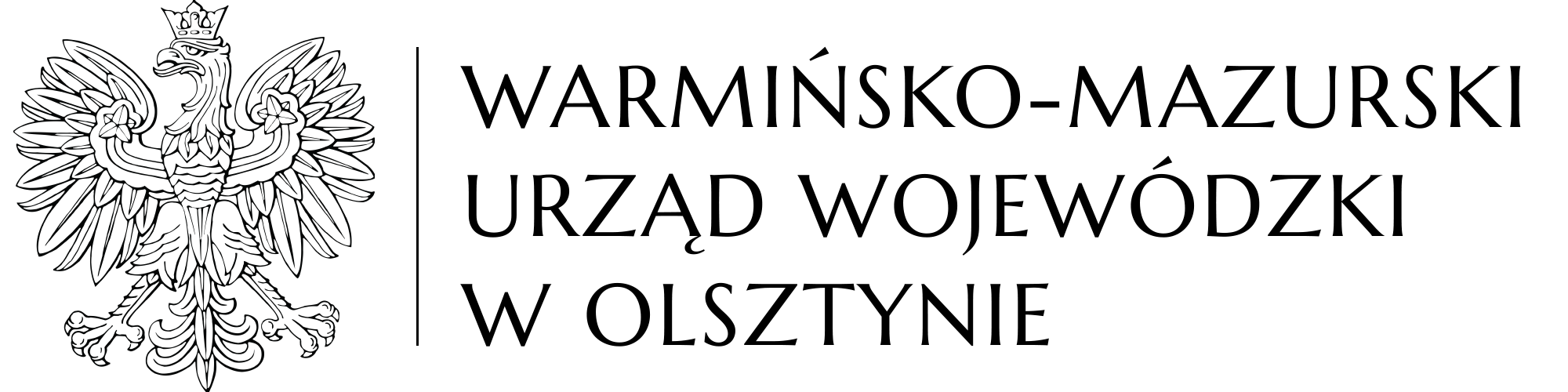 WO-IV.272.26.2023dotyczy: postępowania o udzielenie zamówienia publicznego, którego przedmiotem jest sukcesywna sprzedaż i dostarczenie benzyny bezołowiowej Pb 95, oleju napędowego oraz oleju opałowego lekkiego na potrzeby Warmińsko-Mazurskiego Urzędu Wojewódzkiego w Olsztynie.INFORMACJA Z OTWARCIA OFERTZgodnie z art. 222 ust. 5 ustawy Prawo zamówień publicznych zamawiający przekazuje poniżej informację z otwarcia ofert złożonych w postępowaniu o udzielenie zamówienia, którego przedmiotem jest sukcesywna sprzedaż i dostarczenie benzyny bezołowiowej Pb 95, oleju napędowego oraz oleju opałowego lekkiego na potrzeby Warmińsko-Mazurskiego Urzędu Wojewódzkiego w Olsztynie:ZASTĘPCA DYREKTORA WYDZIAŁU OBSŁUGI URZĘDU      /-/ Mariusz Bronakowskiosoba do kontaktu w sprawie: Joanna Zambrzycka, tel. 89 52 32 638
e-mail: joanna.zambrzycka@uw.olsztyn.plCZĘŚĆ I – sukcesywna sprzedaż i dostarczenie benzyny bezołowiowej Pb 95 do stacji paliw znajdującej się w Bazie Transportowej Warmińsko-Mazurskiego Urzędu Wojewódzkiego w Olsztynie przy ul. Kasprzaka 16Numer ofertyNazwa i adres wykonawcyCena brutto1Boss19 Spółka z o.o.11-700 Mrągowo, ul. Młodkowskiego 40A433.575,00 złCZĘŚĆ II – sukcesywna sprzedaż i dostarczenie oleju opałowego lekkiego do budynku Warmińsko-Mazurskiego Urzędu Wojewódzkiego w Olsztynie przy ul. Niepodległości 53/55Numer ofertyNazwa i adres wykonawcyCena brutto1Boss19 Spółka z o.o.11-700 Mrągowo, ul. Młodkowskiego 40A575.836,80 złCZĘŚĆ III – sukcesywna sprzedaż i dostarczenie benzyny bezołowiowej Pb 95, oleju napędowego oraz oleju opałowego lekkiego do przejść granicznych znajdujących się na obszarze województwa warmińsko-mazurskiegoNumer ofertyNazwa i adres wykonawcyCena brutto1Boss19 Spółka z o.o.11-700 Mrągowo, ul. Młodkowskiego 40A13.399.620,00 zł